5 octobre 2021, FrancePETSAFE® LANCE LA 2E GENERATION DE SCOOPFREE™SON INCONTOURNABLE LITIERE AUTONETTOYANTELorsqu’il s’agit de prendre soin du ou des chat(s) de la maison, les bonnes volontés se font plus rares quand l’heure est venue de nettoyer la litière. Face à ce constat imparable et universel, la marque PetSafe®, expert mondial des produits pour animaux de compagnie, a développé une litière autonettoyante : ScoopFree™. Cette alternative, plus hygiénique que les traditionnels bacs à litière avec bacs manuels peu pratiques, est vite devenue une référence incontournable du marché. Elle se décline désormais en une nouvelle génération. ScoopFree™ neutralise parfaitement les mauvaises odeurs et fait gagner un temps précieux à tous les propriétaires de chatIl n’est plus nécessaire de ramasser, de nettoyer ou de remplir le bac à litière du chat pendant des semaines, ScoopFree™ s’en charge. Sa litière cristal absorbe l’urine et déshydrate les déjections solides et offre ainsi un contrôle des odeurs cinq fois plus efficace qu’une litière agglomérante traditionnelle. 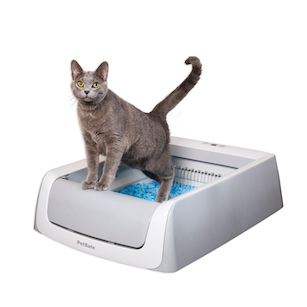 Un râteau automatique balaye ensuite les déchets dans un compartiment fermé. Des capteurs de sécurité veillent à ce que le cycle de ramassage se produise uniquement lorsque le chat a quitté la litière 5, 10 ou 20 minutes (selon la programmation) après son passage. Grâce à son moteur silencieux et son râteau en acier inoxydable, ScoopFree™ répartit à nouveau la litière, débarrassée de tout déchet, pour une prochaine utilisation. Sa composition exempte de poussière ne colle pas aux pattes des chats et évite ainsi de retrouver des morceaux de litière partout dans la maison. Le modèle existe avec ou sans couvercle, en fonction des habitudes de l’animal et convient aux chats de toutes tailles.Simple d’usage et intelligentScoopFree™ utilise des bacs jetables avec un revêtement en plastique pour éviter toute fuite. Chaque bac est livré avec un couvercle pour faciliter son changement, il suffit de le retirer après 3 à 4 semaines d’utilisation et de le jeter.Parce que les chats souffrent souvent de problèmes rénaux, un compteur santé a été ajouté. Il enregistre la fréquence à laquelle l’animal utilise sa litière et permet ainsi d’avertir des premiers signes d'un problème de santé. ScoopFree™ est disponible en animalerie, jardinerie et sur internet au prix de vente public : Avec couvercle – 210,00€Sans couvercle – 179,99€À propos de la marque PetSafe® PetSafe® Brand est un expert mondial en produits pour animaux de compagnie. Sa large gamme de produits comprend notamment des solutions de dressage et anti-fugue, ainsi que des articles dédiés au jeu et au bien-être de l’animal. Visitez www.petsafe.com/FR pour obtenir de plus amples informations ou connectez-vous sur Facebook, Twitter ou Instagram.Contact presse : Sandra Labérenne06.43.19.13.88/slaberenne@meiji-communication.comContact marketing Radio Systems Corporation : Sibylle Bresler
+44 7540 505 660 / sbresler@petsafe.net